Для детей старшей группы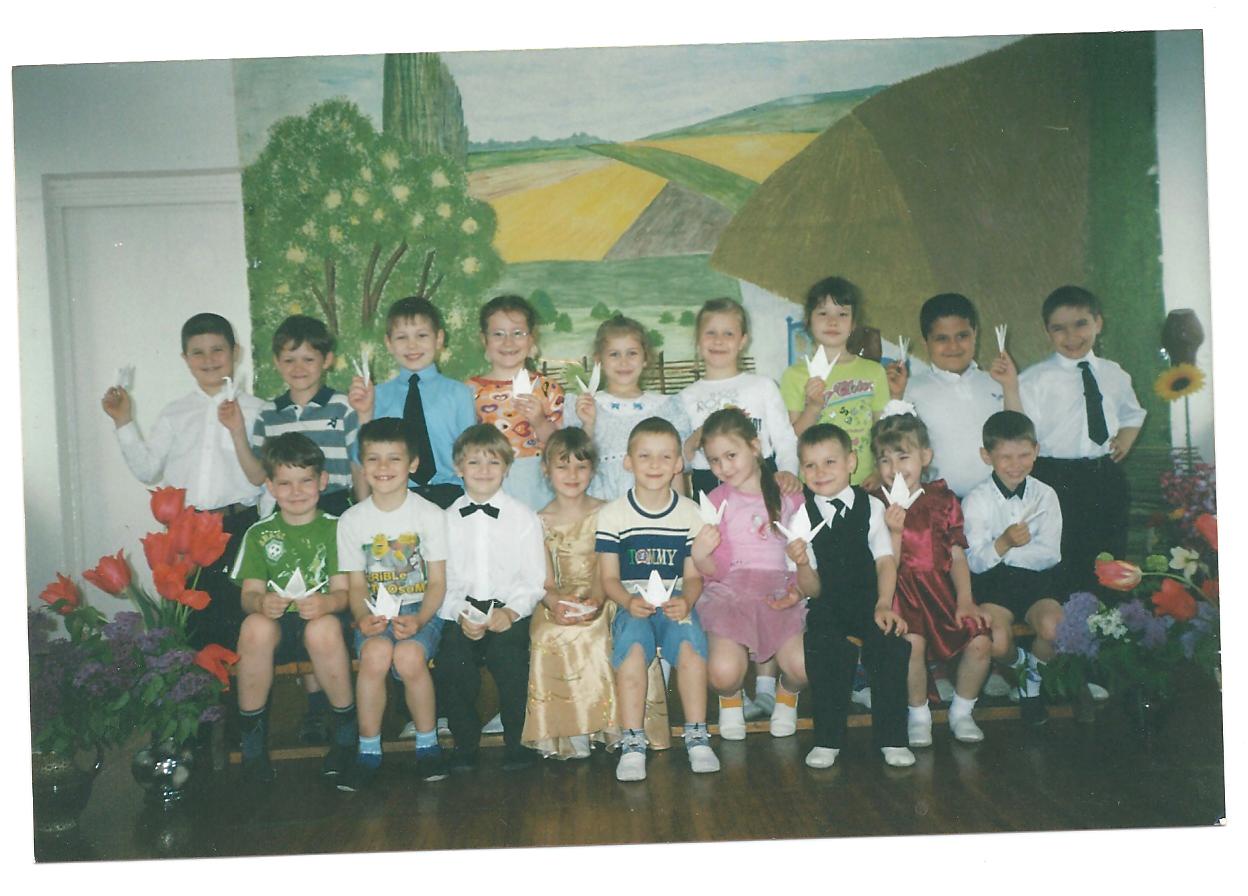    Ведущий. Долго длиться зимняя пора в России – уже пронеслись веселые праздники Рождества и масленицы, надоело людям слушать завывание вьюг и метелей, мечтают все о том, что тепло прогонит стужу лютую. Со светлой надеждой на будущее ожидаем мы прихода весны. Наступает весна, но робки и неуверенны бывают ее шаги: то и дело зима дает знать осебе, не желая расстаться с белым могуществом. И вот, чтобы приблизить радостную пору весеннего обновления, люди придумали еще один обряд – закликание весны. О весне складывали стихи, пели песни, ей посвящали хороводные гулянья, призывая ее поскорее растопить зимний снег.Благослови, мати, весну закликати,Весну закликати, зиму провожати.Пусть весна уходит впрок,Весну пустит на порог.Весна, весна, проснись со сна!А ты, зима, ступай за моря,Надоела ты нам, наскучила,Наши рученьки приморозила.Нам, зима, ты надоелаИ весь хлеб у нас поела,Все дрова у нас пожгла,С крыш солому унесла.   Ведущий. В марте хозяйки пекли из остатков пшеничной и овсяной муки маленькие шарики и затем каждый день выбрасывали по одному шарику на улицу, уговаривали мороз отведать угощение.Мороз – Красный нос,Вот тебе хлеб и овес,А теперь убирайсяПодобру-поздорову.   Ведущий. Люди верили, что мороз, наевшись хлебных шариков, до будущего года уйдет в чужедальние края и уведут с собой зиму. Давайте, ребята, поможем зиме уйти до следующего года – споем для нее русскую народную  песню «Весняночка»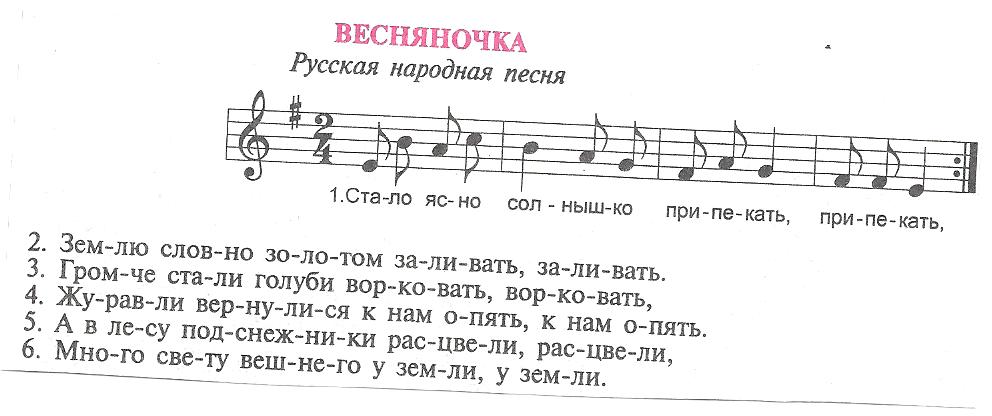 Сначала о приближении весны мы догадываемся потому, что день становится все длиннее. А еще нам об этом возвещают птицы, которые возвращаются из дальних стран к себе на родину, домой. «Сорок сороков птиц летят, весну несут», - говорили люди.кто же эти вестники весны? Ответить на этот вопрос вам помогут мои загадки.Черный, проворный, кричит «крак», червякам враг. (грач)Спереди у птички шильце, позади у птички вильце, сама мала, а за морем была. (ласточка)Села птичка на суку и поет: «Ку-ку, ку-ку». (кукушка)А больше всего люди любили звонкого певца жаворонка, который своими переливчатыми трелями заставлял природу пробудиться от зимнего сна. Послушайте, как передал в своей музыке щебетанье жаворонка композитор Петр Ильич Чайковский .Звучит в записи фрагмент одной из пьес П.И.Чайковского – «Песнь жаворонка» или «Март. Песня жаворонка».   Ведущий.  А 22 марта, когда день становится по длине равен ночи, в каждом доме лепили из теста птичек жаворонков, пекли их, мазали сладким медом.  У кого не было теста, те лепили птиц из глины, мастерили из тряпок  или бумаги, украшали их. Празднично одетые девушки и дети ходили по селу, подбрасывали вверх фигурки птиц, пели специальные песенки-заклички: закликали, звали-зазывали весну-красну поскорее прийти на землю. Давайте и мы возьмем своих жаворонков в руки, будем тихонечко их подбрасывать  и петь нашу песенку-закличку.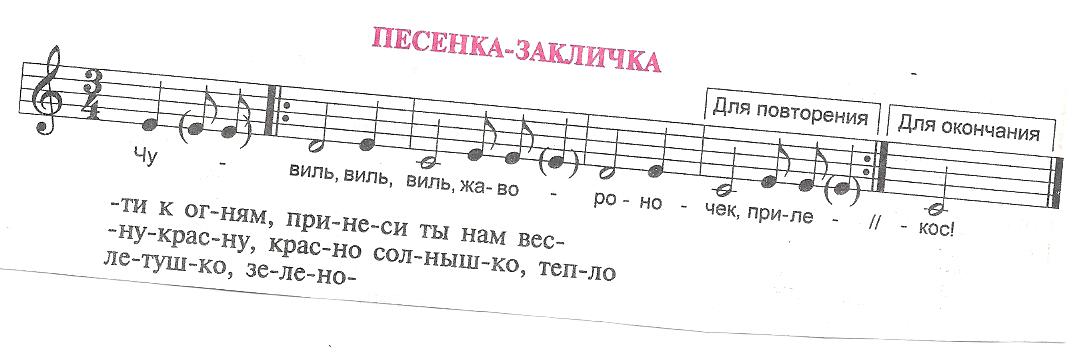 Жаворонки, прилетите,Красну весну принесите.Принесите веснуНа своем хвосту,На сохе, бороне, на овсяном снопе.Жаворонок, жаворонок,Возьми себе зиму,А дай нам весну.Возьми сани,А нам дай телегу.   Ведущий.Во  многих  закличках-веснянках говорилось, что птицы, возвращаясь из-за моря, должны принести с собой золотые ключи. Люди верили, что этими ключами было замкнуто какое-то холодное подземелье, где томилась красавица весна, запертая злой зимой. А теперь настало время весне  и зиме  поменяться местами.Птица – ключница,Прилети к нам из-за моря,Принеси нам два ключа,Два ключа золотые.Отомкни весну теплую,Замкни зиму холодную.   Ведущий.. И весна будто откликалась на зов людей – пробуждалась жизнь на полях, прорастала первая зелень. А на гуляньях начинали водить хороводы. В  старину хоровод был связан с обрядами в честь солнечного божества и символизировал собой движение солнца. Отсюда главный рисунок хоровода – круг.Хоровод по выбору педагога.   Ведущий. Сегодня мы отмечали день встречи весны, а помогали нам в этом птицы жаворонки. Давайте произнесем последнюю закличку – повторяйте за мной каждую строчку.                     Прийди, весна, прийди, красна!                    Со льном высоким,                     С корнем глубоким,                    С хлебом обильным.